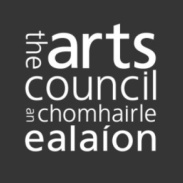 Camchuairteanna: meabhrán tuisceanaIs faoi choinne iarratasóirí atá ag lorg maoiniú faoi Scéim Camchuairte agus Scaipthe Saothair na Comhairle Ealaíon an fhoirm seo.Is é cuspóir an mheabhráin a chinntiú go gcomhaontaíonn an t-iarratasóir agus gach eagraíocht chomhpháirtíochta na sonraí ríthábhachtacha go léir roimh an gcamchuairt. Is ionann eagraíocht chomhpháirtíochta agus an eagraíocht a ghlacann freagracht as an ngníomhaíocht a óstáil i láthair ar leith ar an gcamchuairt – mar shampla, d’fhéadfadh ionad, láithreoir, eagraíocht ealaíon nó tionscnóir imeachtaí a bheith i gceist.NÍ MÓR an meabhrán seo a chomhaontú go sainráite leis an eagraíocht chomhpháirtíochta maidir le gach láthair ar do chamchuairt, agus glacann an Chomhairle Ealaíon leis go bhfuil na páirtithe go léir ar an eolas faoina bhfuil ann agus go bhfuil siad tiomanta dá bhfuil ann.  	Na páirtithe sa mheabhránSeo a leanas na páirtithe a bhfuil baint acu leis an meabhrán tuisceana seo:	Na sonraí a comhaontaíodh i dtaobh lucht féachana agus margaíochtaComhaontaíonn na páirtithe na sonraí seo a leanas:Tá treoirlínte maidir le margaíocht ar fáil ar shuíomh gréasáin na Comhairle Ealaíon ar http://www.artscouncil.ie/ga/na-healaiona-in-eirinn/Ionaid-tionOil/margaiochta-agus-PR/Marketing-and-PR-(ga)/
Comhaontú airgeadais idir na páirtitheComhaontaíonn na páirtithe na sonraí seo a leanas (bunaithe ar an sprioclucht féachana): I gcás nach mbaineann mír leis an meabhrán idir na páirtithe, déan neamhaird di.Dearbhú comhaontaitheAinm		     Post		     Ainm		     Post		     Iarratasóir/léiritheoir:Eagraíocht chomhpháirtíochta:Líon an sprioclucht féachana a comhaontaíodh Ba chóir go luafaí anseo an líon comhiomlán le haghaidh na seónna uile sa léiriú san ionad comhpháirtíochta.An spriocdháta le haghaidh plé idir na páirtithe chun mionsonraí margaíochta/comhaontuithe babhtála a chomhaontú.Ba chóir go dtarlódh sé seo dhá mhí roimh an seó ar a laghad.An dáta faoina gcomhaontaíonn an t-iarratasóir/an léiritheoir ábhair mhargaíochta a sholáthar don eagraíocht chomhpháirtíochta. Ba chóir go dtarlódh sé seo sé seachtaine roimh an seó ar a laghad.Ioncam ó Dhíoloifig
Is é seo an t-iomlán a bhfuiltear ag súil leis le haghaidh na seónna uile sa léiriú san ionad comhpháirtíochta (más ábhartha).Ioncam ó Dhíoloifig
Is é seo an t-iomlán a bhfuiltear ag súil leis le haghaidh na seónna uile sa léiriú san ionad comhpháirtíochta (más ábhartha).€0.00€0.00Íocaíocht dleachtanna
Ag brath ar an seó, d’fhéadfadh íocaíochtaí dleachtanna a bheith i gceist. Íocaíocht dleachtanna
Ag brath ar an seó, d’fhéadfadh íocaíochtaí dleachtanna a bheith i gceist. €0.00€0.00An íosíocaíocht don iarratasóir 
Más ábhartha, is é seo an t-íosmhéid (ráthaíocht) ar dóigh leis an ionad a íocfar leis an iarratasóir.An íosíocaíocht don iarratasóir 
Más ábhartha, is é seo an t-íosmhéid (ráthaíocht) ar dóigh leis an ionad a íocfar leis an iarratasóir.€0.00€0.00Cíos ar an ionad
Is é seo an méid a íocfaidh an t-iarratasóir as an gcíos ar an ionad (más ábhartha).Cíos ar an ionad
Is é seo an méid a íocfaidh an t-iarratasóir as an gcíos ar an ionad (más ábhartha).€0.00€0.00Scoilt díoloifige (e.g. 50/50, 75/25, etc.)
Má tá an comhaontú airgeadais bunaithe ar scoilt díoloifige, sonraigh an céatadán le haghaidh gach páirtí. Iarratasóir/léiritheoirEagraíocht chomhpháirtíochta/ionadIarratasóir/léiritheoirEagraíocht chomhpháirtíochta/ionad   %   %Chomhaontaigh na páirtithe an meabhrán seo an:Dáta
Thar ceann an iarratasóra/an léiritheora
Thar ceann an iarratasóra/an léiritheora
Thar ceann an iarratasóra/an léiritheora
Thar ceann na heagraíochta comhpháirtíochta/an ionaid